08.04.20    Группа 13 нсго Источники:  1. Габриелян, О.С. Химия. 10 класс. Базовый уровень: учебник для общеобразовательных учреждений / О.С.Габриелян. -5-е изд., стереотип.- М.: Дрофа, 2013. – 191стр.: ил.2. https://himija-online.ruВыполнение упражнений и составление конспектов излагайте в тетради.Тема: «Классы органических веществ». Тема: Изучите классы веществ: 1) Алкены.  3) Алкадиены. Классы веществ изучайте в указанной последовательности. При изучении классов веществ, придерживайтесь плана:Тема: Алкены.Определение алкадиенов. Общая формула.Строение алкенов.Гомологический ряд алкенов.Изомерия алкенов.Номенклатура алкенов.Физические свойства алкенов.Химические свойства алкенов (название свойства + реакция). Качественная реакция на непредельные соединения. Посмотрите видеоопыты.Получение алкенов. Посмотрите видеоопыты.Применение алкенов.Тема: Диеновые углеводороды.Определение алкадиенов. Общая формула.Классификация алкадиеновСтроение алкадиеновИзомерия алдкадиеновНоменклатура алкадиеновФизические свойства алкадиеновХимические свойства алкадиеновПолучение алкадиеновПолучение хлоропренаПрименение алкадиеновВыучите гомологический ряд алкенов; правило Марковникова, реакция Вагнера, реакция полимеризации, формулы представителей класса диенов.Выполните в тетради упражнения.Напишите все возможные изомеры гептена (C7H14) и назовите их, соблюдая правила номенклатуры.Напишите уравнения химических реакций и укажите название и тип реакций:а) CH2 = CH – CH3 + H2  →_____________________________________б) CH2 = CH – CH2 – CH3 + HCl → ______________________________в) С3H6 + O2  → _____________________________________________г)  CH2 = CH2 + Br2  →________________________________________д) CH3 – CH = CH2 + J2  →_____________________________________е) C4H8 + H2  →______________________________________________Напишите структурные формулы следующих соединений: а) 2,3,4-триметил-3-изопропилгексен-1; б) 2,5,5-триметилгептен-3; в) гексадиен-1,4.Тема: «Эластомеры (натуральные или синтетические каучуки). Резина. https://himija-online.ru/organicheskaya-ximiya/kauchuki/elastomery.htmlИзучив материал и посмотрев видеофильмы, составьте подробный конспект, включающего в себя информацию:Каучуки. Посмотрите видеофильм «Каучук».Натуральный каучук. Посмотрите видеофильм «Натуральный каучук».Синтетические каучукиКаучуки специального назначения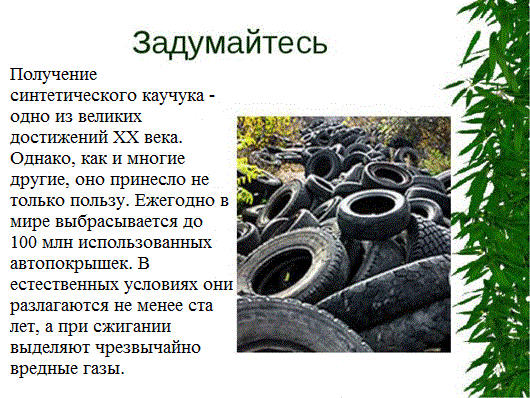 